Jaarverslag2018-2019
Medezeggenschapsraad
 

 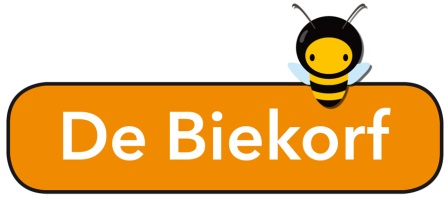 InhoudsopgaveInleiding				Pagina 2Samenstelling MR			Pagina 32.1 Wat doet de MR?2.2 SamenstellingWerkwijze en scholing			Pagina 4Werkwijze van de MRScholing van MR-leden      4. Behandelde onderwerpen		Pagina 5 t/m 7	4.1 Tussenschoolse opvang4.2 Andere schooltijden	4.3 ARBO	4.4 Protocollen	4.5 Communicatie naar ouders	4.6 Ontwikkelingen nieuwe CAO	4.7 Begroting	4.8 Passend onderwijs	4.9 Jaarplan MR 	4.10 Rookvrije school	4.11 Schoolplan 2019-2023, Schoolgids 2.01. InleidingVoor u ligt het jaarverslag van de medezeggenschapsraad (MR) van Basisschool De Biekorf over het schooljaar 2018/2019. Op deze wijze legt de MR formeel verantwoording af over haar activiteiten. 
Het jaarverslag beschrijft de samenstelling en werkwijze van de medezeggenschapsraad en geeft een overzicht van de onderwerpen die in het afgelopen schooljaar in de vergaderingen zijn behandeld.Het jaarverslag is terug te vinden op de website van de school (www.biekorf.nl) onder het kopje “onze school”. Uw meningen, wensen, ideeën en/of verzoeken aan de MR kunt u melden via mrbiekorf@biekorf.nl
 
Namens de MR
Anne-Christine van Helvoort
Secretaris
 
 
2. Werkwijze MR2.1 Wat doet de MR?Iedere school heeft verplicht een medezeggenschapsraad (MR). Dit is vastgelegd in de wet op de medezeggenschap (WMS). De MR is een inspraakorgaan voor ouders en personeel. De MR overlegt met de directie van de school over schoolbeleid zoals bijvoorbeeld doelstellingen, onderwijskwaliteit, passend onderwijs, tussenschoolse opvang, personeelsbeleid en veiligheid. De wet schrijft precies voor op welke gebieden de directie aan de MR om advies en instemming moet vragen. Sommige plannen mogen pas worden uitgevoerd, nadat de MR ermee heeft ingestemd. Dit speelt bijvoorbeeld bij het schoolplan, de groepsformatie en schooltijden. Tenslotte heeft de MR een initiatiefrecht. Dit betekent dat de MR op eigen initiatief voorstellen kan doen aan de directie.Naast de formele bevoegdheden van de MR is de raad vooral een klankbord voor de directie en een kanaal voor ouders met vragen of opmerkingen. 2.2 SamenstellingDe medezeggenschapsraad op De Biekorf bestaat uit 6 leden, drie namens de ouders en drie namens de teamleden. De leden van de raad worden door middel van verkiezingen voor een periode van drie jaar in de raad opgenomen. In het schooljaar 2018/2019 kende de MR de volgende samenstelling en taakverdeling:
 
Personeelsgeleding:			Functie:
 Lisenka Verhoef 			lid en tevens GMR-lidAnne-Christine van Helvoort	secretarisLinda van Alphen    		lid 
Oudergeleding:
 Caroline van Engelen 		voorzitter Els Duijzer	                                lidDanielle Overkamp 		lid en tevens GMR lidVanaf juni 2019 is Joost Broeders, Caroline van Engelen gaan vervangen als lid voor de oudergeleding.
De GMR is de Gemeenschappelijke Medezeggenschapsraad. De GMR is er voor de Stichting Uniek, waar ook De Biekorf onder valt. Elke school levert twee afgevaardigden voor de GMR. 
 3. Werkwijze en scholing3.1 Werkwijze van de MRDe MR heeft in het schooljaar 2018/2019  5 keer vergaderd. Elke MR-vergadering bestaat uit een “eigen gedeelte” en een “ gedeelte in aanwezigheid van de directeur” . Sander Machielse is namens de directie een gedeelte van de vergadering aanwezig. Hierin wordt, zoals in de wet staat, de algemene gang van zaken in de school besproken. Wij werken constructief en denken actief mee.
 In het algemeen zijn de vaste agendapunten in een vergadering: bijpraten met directeur, nieuws vanuit Stichting Uniek, nieuws vanuit de GMR.
De MR-leden zijn bereikbaar voor opmerkingen, vragen en suggesties van de achterban. Deze worden tijdens de eerstvolgende vergadering besproken.3.2 Scholing MR-leden
3 MR leden hebben in juni 2018 een cursus “Verdieping MR-werk” gevolgd.De volgende onderwerpen kwamen hierbij aanbod: Advies- en instemmingsbevoegdheden, financiën van de school en de MR, praktijk voorbeelden. 4. Behandelde onderwerpenIn het schooljaar 2018/2019 zijn de volgende onderwerpen bij de MR besproken en behandeld. Tussenschoolse opvangVernieuwing website en schoolappARBO OuderraadProtocollenOntwikkelingen nieuwe CAOBegrotingPassend onderwijsJaarplan MRRookvrije schoolSchoolplan 2019-2023, Schoolgids 2.04.1 Tussenschoolse opvangEr zijn zoveel overblijvers dat er in twee groepen wordt gegeten. Groep A speelt eerst buiten. Groep B eet. Na een half uur wordt dit rooster gewisseld.Op maandag en dinsdag is er sport/spel door de BSC. Hierdoor is er ook extra toezicht buiten.De overblijfouders hebben een cursusmoment gehad m.b.t opvoedtips tijdens overblijven. Er zijn 2 personen bij als rechterhand van de overblijf coördinator, zodat het overblijven gecontinueerd blijft bij eventuele afwezigheid van deze persoon. Er zijn nieuwe overblijfouders bij gekomen, maar uitbreiding van overblijfouders is nog steeds nodig. Alle overblijfouders zijn in het bezit van een bewijs van goed gedrag.Men is aan het bekijken hoe het aanmelden voor het overblijven gedigitaliseerd kan worden door middel van een school-app.4. 2 Vernieuwing website en schoolappDit schooljaar is de website geheel vernieuwd. De scholen binnen de Stichting Uniek hebben allen een zelfde lay-out en een uniforme invulling met bepaalde protocollen en of documenten. De website wordt beheerd door een van de personeelsleden.In het schooljaar 2018-2019 hebben we Social Schools uitgeprobeerd. Dit ging naar tevredenheid. In het nieuwe schooljaar gaan we vooral communiceren via Social Schools. Zaken over individuele kinderen met een ouder gaan wel via mail.4.3 ARBOHet gehele schooljaar heeft de klimaatbeheersing in de school op de agenda gestaan van de MR.In 2018 hebben er nog diverse metingen plaatsgevonden. Uiteindelijk is er nu in de lokalen boven een nieuw systeem geïnstalleerd wat kan koelen. Dit werkt goed. De MR blijft het punt mbt klimaatbeheersing ook komend schooljaar volgen.4.4 OuderraadDaar waar nodig vindt overleg plaats tussen de OR en MR. 4.5 ProtocollenDe MR checkt jaarlijks welke protocollen de school hanteert en of deze nog up to date zijn. De protocollen die binnen de scholen gehanteerd worden, worden nu ook op Stichtingsniveau besproken. De Stichting streeft naar uniformiteit hierin. De protocollen zijn op de website van de school terug te vinden. 4.6 Ontwikkeling nieuwe caoIn het schooljaar 2017-2018 hebben de leerkrachten van het PO in geheel Nederland actie gevoerd en er zijn stakingen geweest m.b.t werkdrukverlaging binnen het PO.Dit heeft voor de Biekorf geresulteerd, in extra structurele financiën/middelen om de werkdruk te kunnen verlagen.  Voor de Biekorf betekent dit in het schooljaar 2018-2019 een leerkracht erbij voor 2 dagen. Ter vervanging van de groepsleerkracht zodat deze bijvoorbeeld groepsadministratie kan doen of andere onderwijs gerelateerde zaken kan regelen.Een onderwijsassistent ter ondersteuning in de groepen 3 en groepen 1-2 voor 5 ochtenden per week.  Een vakdocent gym voor verschillende dagen. Deze persoon komt op detacheringsbasis. Hiervoor is subsidie beschikbaar.In maart 2019 is er nog extra geld voor werkdrukverlaging ter beschikking gekomen voor het schooljaar 2019-2020. Het team heeft ervoor gekozen om dit geld in te zetten voor uitbreiding van de uren onderwijsassistente, 3,5 dagen een ambulante leerkracht en een vakdocent gym voor 2 dagen. De Biekorf heeft in 2018-2019 te maken gehad met vervangingen door ziekte en zwangerschapsverloven. De MR volgt de directie en geeft zonodig advies, zodat vervangingen soepel verlopen en de kinderen er zo min mogelijk last van ondervinden. Ook in 2019/2020 zal de MR de ontwikkelingen voor wat betreft de nieuwe CAO blijven volgen en zonodig advies geven aan directie of teamleden. 4.7 BegrotingDe MR heeft een controlerende taak wat betreft de begroting van De Biekorf. De begroting wordt dan ook twee keer per jaar in de vergadering besproken. De MR stelt kritische vragen en volgt zo de financiële gezondheid van de school. 4.8 Passend onderwijsMet ingang van augustus 2014 zijn scholen verplicht passend onderwijs aan te bieden. Dit betekent dat scholen ervoor verantwoordelijk zijn om elk kind een goede onderwijsplek te bieden, op de eigen school of op een andere school. De MR volgt de landelijke ontwikkelingen en controleert of er aanpassingen voor De Biekorf nodig zijn. 4.9 Jaarplan MR De MR heeft een jaarplan opgesteld, waarin meer informatie over de MR wordt gegeven. Zo is de visie van de MR opgenomen en structurele onderwerpen. Verder is in het jaarplan terug te vinden welke rechten de MR bij bepaalde onderwerpen heeft. Het jaarplan MR is terug te vinden op de website van de school. 4.10 Rookvrije schoolMet ingang van het nieuwe schooljaar 2019-2020 is het niet meer toegestaan om binnen het schoolgebied te roken. 4.11 Schoolplan 2019-2023, Schoolgids 2.0Het Schoolplan 2019-2023 is opgesteld door de directie in samenwerking met IB-er en teamleiders. In dit plan zijn de grote doelen voor de komende 4 jaar beschreven. De Schoolgids is aangepast in een versie 2.0. De MR neemt deze documenten door met de directie die toelichting geeft op de inhoud en beantwoordt eventuele vragen hierover.